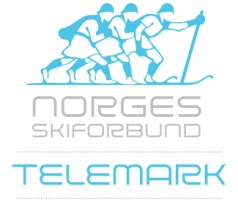 Tilstede:			Medlemmer av telemarkskomiteen:Birger Goberg (BG), Rolf Bryn (BR), Martin Bartnes (MB), Ingrid Kjølseth (IK), Per Olav Tangen (POT), Thea Smedheim Lunde (TSL).Sportssjef Martin Gjøra (MG), Lars Ove W Berge (LOB)Forfall:			Referent:			RBDato/tidspunkt:		Onsdag 10.5.2017  kl 20:30Sted:			Skype Tema:			TK-møte nr. 10 2016-2018_______________________________________________________________________________________Kommentarer til referat fra forrige møteIngen kommentarer.Kort status ansvarsområderØkonomi/Administrasjon (BG/MG)BG (Adm)På vårmøte blir det et ekstraordinært skiting for å velge ny leder og nestleder i AK. Alternativet hadde vært å sette AK under administrasjon. Innkallelse vil komme ganske snart. Lørdag morgen, usikkert 0900 eller 1000, vil vare omtrent en halv time, så vi må ta hensyn til dette.Referat fra skistyremøtene legges raskt ut. Saken om organisering av randonee var tema. Tilbakemelding: Grundig og god gjennomgang. Skistyret ser de samme utfordringene som oss. Skistyret ber adm utarbeide konsekvenser ved å etablere en tilsvarende løsning som for freestyle. Status idrettsregistreringen (IK) Har kontaktet flere idrettslag, sjekket hvor det har vært renn som er knyttet til telemark. Flere har ikke tenkt på dette. Etter at fristen har gått ut er kretsene kontaktet for å følge opp de klubbene som ikke har registrert. Har snakket med Finnmark. De som arrangerer Haldemark har meldt seg ut av kretsen, og er derfor ikke på listene. (Syns det er dyrt å være med «vil heller bare arrangere skirenn…»).Det er mye aktivitet, men mange vil være uorganiserte.2/3 av deltakere i NM 2017 (randonee) meldte klubb «NoName».Også mer administrasjon med profiler i MinIdrett osv – det var enklere før med giro stukket i hånden.MG har kontaktet Odd Inge angående de fra Framnes som ikke de har greid å koble til gren telemark. Ingrid har også tatt tak i dette, og vi regner med at ca 130 kommer inn på listene derfra.Nå er vi oppe i 1610 totalt.For neste år må vi bevisstgjøre kretsene på SUM-arbeidet, spesielt det med aktiv livet ut, slik at tur-aktiviteter også blir registrert. For idrettslagene må det også være en fordel å få flere medlemmer.Flere som er med å arrangerer Galdhøpiggen er ikke nødvendigvis medlemmer i et idrettslag (forsvaret bl.a.)MG Kontrakten med LOB går ut første juni, og det må gjøres opp status på dette arbeidet.Markedsarbeid (MG/POT) Venter på hjelp fra Morten NordliMG har vært i kontakt med SkiTV for å lage en video som vi kan bruke mot sponsorer. Skal være ferdig 20. mai.PO har sendt en video til BG fra Galdhøpiggrennet som vi også kan bruke. BG sender videre Kompetanseutvikling (MG) Alle grener skal sende inn nye planer. MG ønsker innspill på trener- og TD-kurs.Hintertux kan være en fin arena for å arrangere kurs, TD, men også trener.Ingen tydelige kriterier for innhold og omfang på TD-kurs. Går an å gjøre det på en helg.Trenerkurs arrangeres hvert år på Framnes, på Volda og på Terningmoen i regi av høyskolen i Hedmark.Lufte tanker rundt dette på vårfagmøte. Breddeidrett (MG/LOB)Skal starte en satsningsgruppe under WC-lag som skal følge den planen som ble utarbeidet i en søknad til OLT i fjor. MG sender til alle.Planen må konkretiseres – tid, sted, og hvem som skal bidra.Breddesatsning for de under jr bør foregå i klubb/krets/region, men vi må finne ut hvordan vi fra NSF kan støtte dette. Det bør lages et utkast til en plan for dette som kan presenteres på vårfagmøte. LOB har mye å bidra med her.IK snakket med leder i Oppland skikrets, og hun var ikke klar over at klubbene i kretsen hadde utstyr stående. Dette må gjøres kjent, slik at det kan brukes flere steder i kretsen.Det er utstyr flere steder, som kanskje ikke blir like mye brukt.Eliteidrett (MG)5 utøvere på WC-lag.Politikk/Internasjonalt arbeid (BG)BG skal orientere om akitiviteter i Kina hos NIF på mandag.Kulturministeren skal nå til Kina den 23 for å signere samarbeidsavtalen frem til 2022.FIS-møte i slutten av måneden og presentere det samme der. Viktig at FIS også stiller seg 100% bak dette for at det skal bli noe av.Randonee har også fått invitasjon til å reise på en samling i Kina. Litt kort varsel (3 uker), så vi klarer ikke å stille med noen. Henvendelse kom gjennom Røde Kors knyttet til et skredprogram.Randonee (MB)Lars Erik Skjerven bra prestasjon sammen med to italienere, ble nr 7.Gjennomført evaluering av landslag, og de rett under. Tanker videre og ambisjoner.Prøver å samle et mer konkret randoneeutvalg på vårmøte for å kunne jobbe mer strukturertNoen sier fra om planer for renn neste år.WC Hurdal (POT)Sak 9 – 2016-2018 Handlingsplan 2016 – 2020Gjennomgang av siste utkast til årshjul. Jobber videre med dette på et fysisk TK-møte til høsten.Presenterer utkastet på vårmøte.Skiforbundet har prioritert arbeid med kretsene, men har nå utarbeidet et rammeverk/verktøy som vi kan bruke.Alle får hjemmelekse til neste TK-møte å sette seg inn i det som er sendt ut (årshjul og handlingsplan)Sak 17 - 2016-2018 Vårmøte (BG)Gjenbruke agenda fra i fjor. Gjennomgang av status på arbeidet vi gjør.Viktig å engasjere de som møte i en eller flere området.Det skal også velges en valgkomite fra kretsrepresentantene. Leder av denne komiteen skal sitte i den sentrale valgkomiteen. RB presenterer årshjulet.Vanligvis en diskusjon om rekruttering.Viktig å få en god koordinering av arrangement slik at vi får mindre kollisjoner. NC-kalender bør på plass. Hvordan sørge for at flere melder seg på tidligere, for eksempel.Kunne vi få Skille/Pettersen til å presentere boken de har skrevet («Den moderne telemarkbølgen»). I boken er det også snakket om rekruttering bl. a. BG tar kontakt med Skille i morgen.MG og RB lager utkast til tidsplan, sender ut, så fordeler vi ansvar og oppgaver. 10:00 – 18:00.EventueltSammenlagtlister og resultat etterspørs. Vi jobber med å få dette ut, henger på leveranser fra EQ.Neste TK-møte Fredag 9. juni kl 17:00, ifm vårmøte.